Listen and circle the correct answer about things in the living room. 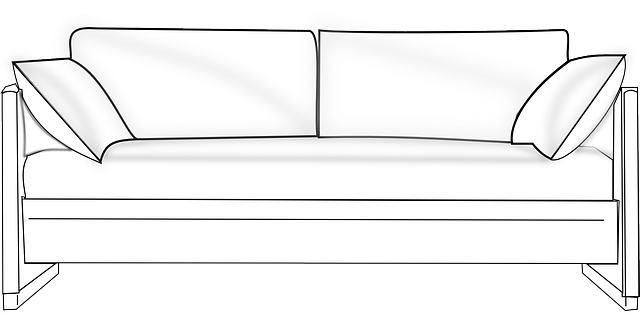 What is the sofa? The sofa is 		small				big			greenIs which room is the sofa?		In the dining room		In the bedroom		In the living roomWhat colour is the sofa?		Purple				Red			BrownWhere is the TV?			On the floor			On the wall		On the benchHow many paintings are there?		Two				Three			FourWhere is the coffee table?		Behind the sofa			Beside the sofa		In front of the sofaColour the sofa in the color according to the instructions.Transcript 1:The sofa is big.The sofa is in the dining room.The sofa is purple.There is a TV on the bench.There are three paintings on the wall.There is a coffee table beside the sofa.Transcript 2:Colour the sofa blue.Name: ____________________________    Surname: ____________________________    Nber: ____   Grade/Class: _____Name: ____________________________    Surname: ____________________________    Nber: ____   Grade/Class: _____Name: ____________________________    Surname: ____________________________    Nber: ____   Grade/Class: _____Assessment: _____________________________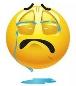 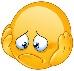 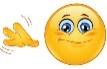 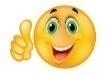 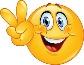 Date: ___________________________________________________    Date: ___________________________________________________    Assessment: _____________________________Teacher’s signature:___________________________Parent’s signature:___________________________